 项目需求一、基本建设情况1.工程预况三亚市海棠区国家卫星遥感监测图斑复垦项目建设内容：拆除、绿化种植、围挡、绿化用地等工程。2.设计情况海南诚业建设项目管理有限公司出具的施工图设计。3.建设单位三亚市海棠区住房和城乡建设局。二、审核依据1.三亚市海棠区国家卫星遥感监测图斑复垦项目施工图。2.海南省定额站主办的《海南工程造价信息》2019年8月份三亚地区信息价，三亚地区造价信息缺项的参照周边地区或按市场价计算。3.国家和地方政府有关的收费标准。4.其它有关的法规、政策、规范文件。三、计价和计费说明    1.海南省园林绿化与仿古建筑工程综合定额(2013)、《海南省房屋建筑与装饰工程综合定额》(2017)；2.人工单价执行《海南省住房和城乡建设厅关于调整建筑工人人工单价的通知》（[2019]2号）号文件，以122.53元/工日计取；3.《海南省住房和城乡建设厅关于调整海南省建设工程增值税税率的通知》（琼建定[2019]100号），工程税率按9%计取；4.《海南省住房和城乡建设厅关于调整海南省建设工程社会保险税率的通知》（琼建定[2019]128号），工程保险费率按23.5%计取；5.材料单价采用海南省建设标准定额站发布的《海南工程造价信息》（2019年8月份）提供的三亚地区材料信息价及市场询价；四、其他需要说明的事项本次预算工程量是依据设计图纸计算工程量，计价依据海南现行相关定额计取，尚未考虑与变更相关的其他费用，也未与相关方核对。若实际完成的工程内容、施工范围、做法、施工价格与本工程预算内容不符，竣工结算时按实际竣工图纸，建设方审批的设计变更、现场签证、材料价格等进行调整。工程量清单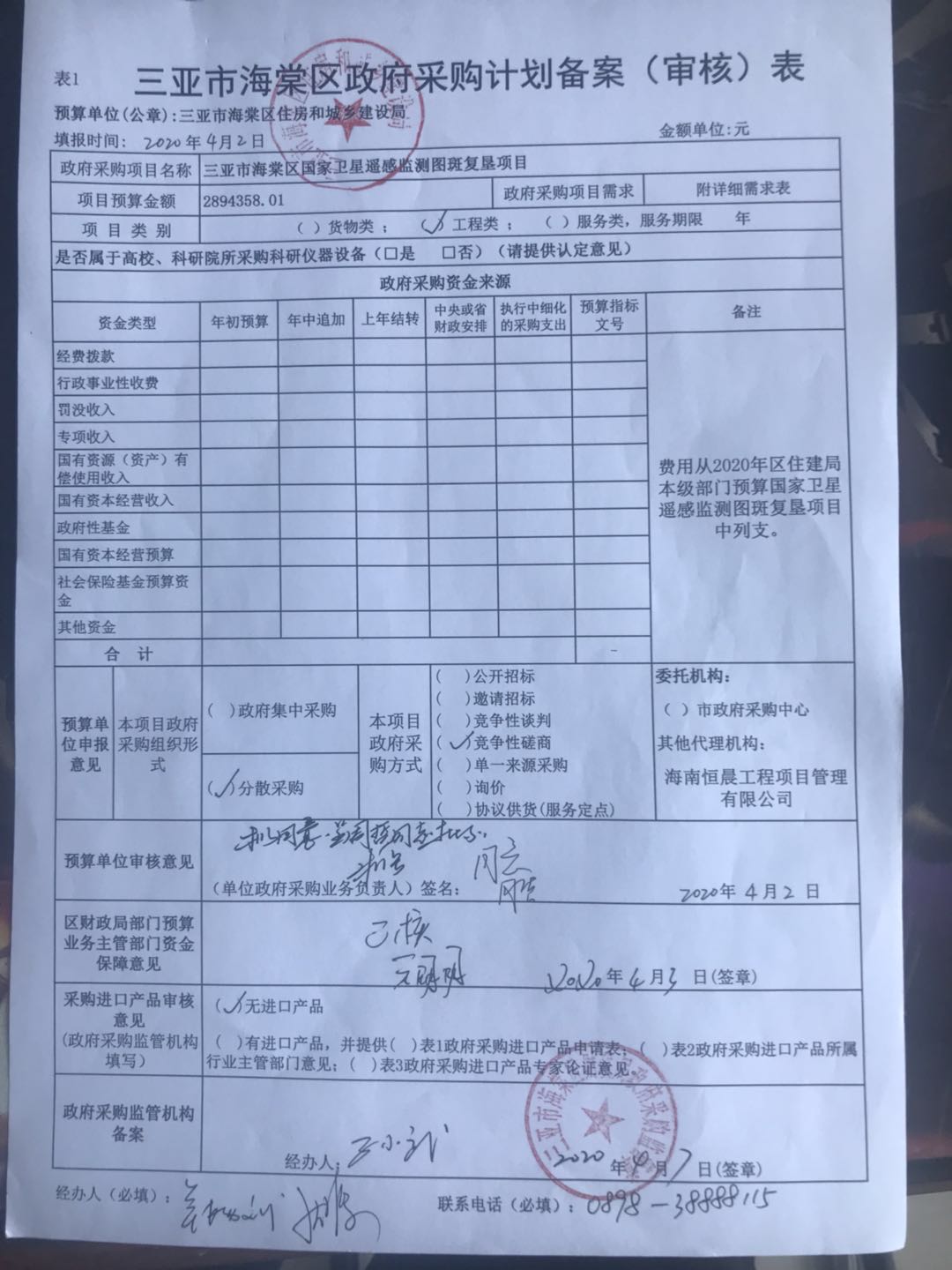 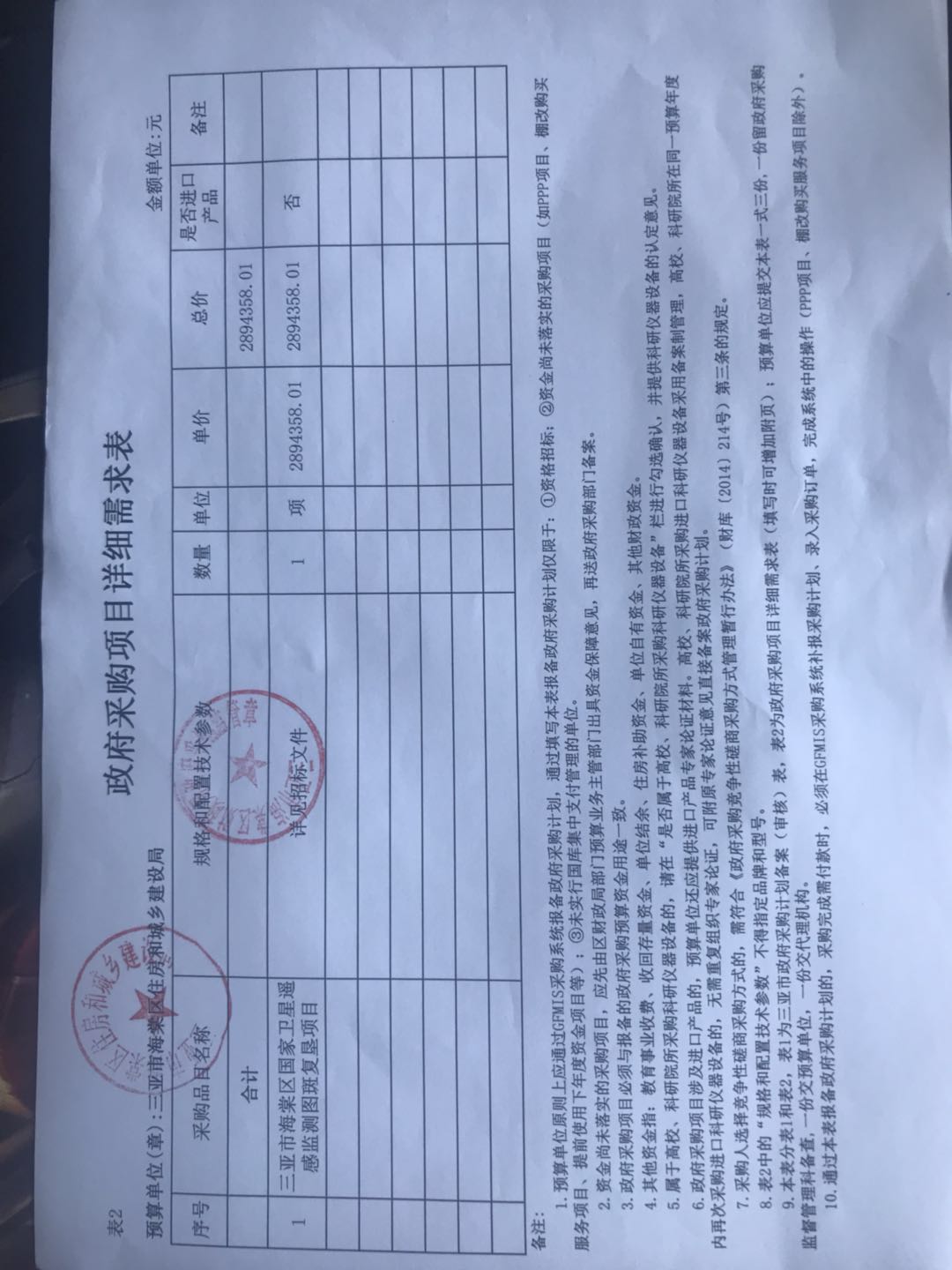 单位工程费汇总表单位工程费汇总表单位工程费汇总表单位工程费汇总表单位工程费汇总表单位工程费汇总表单位工程费汇总表单位工程费汇总表单位工程费汇总表单位工程费汇总表单位工程费汇总表单位工程费汇总表单位工程费汇总表单位工程费汇总表单位工程费汇总表单位工程费汇总表单位工程费汇总表单位工程费汇总表工程名称：三亚市海棠区国家卫星遥感监测图斑复垦项目工程名称：三亚市海棠区国家卫星遥感监测图斑复垦项目工程名称：三亚市海棠区国家卫星遥感监测图斑复垦项目工程名称：三亚市海棠区国家卫星遥感监测图斑复垦项目工程名称：三亚市海棠区国家卫星遥感监测图斑复垦项目第 1 页  共 1 页第 1 页  共 1 页第 1 页  共 1 页第 1 页  共 1 页第 1 页  共 1 页第 1 页  共 1 页第 1 页  共 1 页行号行号序号项目名称项目名称项目名称取费说明取费说明取费说明取费说明取费说明取费说明费率(%)费率(%)金额（元）金额（元）金额（元）金额（元）11一分部分项项目费用分部分项项目费用分部分项项目费用分部分项合计分部分项合计分部分项合计分部分项合计分部分项合计分部分项合计221.1拆除工程拆除工程拆除工程331.2印度紫檀印度紫檀印度紫檀441.3地瓜叶地瓜叶地瓜叶551.4围挡围挡围挡661.5绿化用地绿化用地绿化用地771其中：人工费其中：人工费其中：人工费分部分项人工费分部分项人工费分部分项人工费分部分项人工费分部分项人工费分部分项人工费88二措施项目费措施项目费措施项目费措施项目合计措施项目合计措施项目合计措施项目合计措施项目合计措施项目合计991其中：人工费其中：人工费其中：人工费技术措施项目人工费+组织措施人工费技术措施项目人工费+组织措施人工费技术措施项目人工费+组织措施人工费技术措施项目人工费+组织措施人工费技术措施项目人工费+组织措施人工费技术措施项目人工费+组织措施人工费10102施工技术措施项目费施工技术措施项目费施工技术措施项目费技术措施项目合计技术措施项目合计技术措施项目合计技术措施项目合计技术措施项目合计技术措施项目合计11113施工组织措施项目费施工组织措施项目费施工组织措施项目费组织措施项目合计组织措施项目合计组织措施项目合计组织措施项目合计组织措施项目合计组织措施项目合计12123.1其中：安全文明施工费其中：安全文明施工费其中：安全文明施工费安全施工基本费+安全文明施工费浮动部分+建施安责险费安全施工基本费+安全文明施工费浮动部分+建施安责险费安全施工基本费+安全文明施工费浮动部分+建施安责险费安全施工基本费+安全文明施工费浮动部分+建施安责险费安全施工基本费+安全文明施工费浮动部分+建施安责险费安全施工基本费+安全文明施工费浮动部分+建施安责险费13133.2其中：临时设施费其中：临时设施费其中：临时设施费临时设施费临时设施费临时设施费临时设施费临时设施费临时设施费14143.3其中：雨季施工增加费其中：雨季施工增加费其中：雨季施工增加费雨季施工费雨季施工费雨季施工费雨季施工费雨季施工费雨季施工费15153.4其中：夜间施工增加费其中：夜间施工增加费其中：夜间施工增加费夜间施工费夜间施工费夜间施工费夜间施工费夜间施工费夜间施工费1616三其他项目费其他项目费其他项目费其他项目合计其他项目合计其他项目合计其他项目合计其他项目合计其他项目合计1717四规费规费规费其中：垃圾处置费+其中：社保费其中：垃圾处置费+其中：社保费其中：垃圾处置费+其中：社保费其中：垃圾处置费+其中：社保费其中：垃圾处置费+其中：社保费其中：垃圾处置费+其中：社保费18184.1其中：垃圾处置费其中：垃圾处置费其中：垃圾处置费19194.2其中：社保费其中：社保费其中：社保费(工日合计+技术措施项目工日合计)*56.03(工日合计+技术措施项目工日合计)*56.03(工日合计+技术措施项目工日合计)*56.03(工日合计+技术措施项目工日合计)*56.03(工日合计+技术措施项目工日合计)*56.03(工日合计+技术措施项目工日合计)*56.0323.523.52020五价差价差价差人工价差+材料价差+机械价差人工价差+材料价差+机械价差人工价差+材料价差+机械价差人工价差+材料价差+机械价差人工价差+材料价差+机械价差人工价差+材料价差+机械价差21215.1人工价差人工价差人工价差人工价差人工价差人工价差人工价差人工价差人工价差22225.2材料价差材料价差材料价差材料价差材料价差材料价差材料价差材料价差材料价差23235.3机械价差机械价差机械价差机械价差机械价差机械价差机械价差机械价差机械价差2424六独立费独立费独立费2525七不含税工程造价不含税工程造价不含税工程造价分部分项项目费用+措施项目费+其他项目费+规费+价差+独立费分部分项项目费用+措施项目费+其他项目费+规费+价差+独立费分部分项项目费用+措施项目费+其他项目费+规费+价差+独立费分部分项项目费用+措施项目费+其他项目费+规费+价差+独立费分部分项项目费用+措施项目费+其他项目费+规费+价差+独立费分部分项项目费用+措施项目费+其他项目费+规费+价差+独立费2626八税金税金税金不含税工程造价不含税工程造价不含税工程造价不含税工程造价不含税工程造价不含税工程造价992727九含税工程造价含税工程造价含税工程造价不含税工程造价+税金不含税工程造价+税金不含税工程造价+税金不含税工程造价+税金不含税工程造价+税金不含税工程造价+税金单位工程预(结)算表单位工程预(结)算表单位工程预(结)算表单位工程预(结)算表单位工程预(结)算表单位工程预(结)算表单位工程预(结)算表单位工程预(结)算表单位工程预(结)算表单位工程预(结)算表单位工程预(结)算表单位工程预(结)算表单位工程预(结)算表单位工程预(结)算表单位工程预(结)算表单位工程预(结)算表单位工程预(结)算表工程名称：三亚市海棠区国家卫星遥感监测图斑复垦项目工程名称：三亚市海棠区国家卫星遥感监测图斑复垦项目工程名称：三亚市海棠区国家卫星遥感监测图斑复垦项目工程名称：三亚市海棠区国家卫星遥感监测图斑复垦项目工程名称：三亚市海棠区国家卫星遥感监测图斑复垦项目工程名称：三亚市海棠区国家卫星遥感监测图斑复垦项目工程名称：三亚市海棠区国家卫星遥感监测图斑复垦项目工程名称：三亚市海棠区国家卫星遥感监测图斑复垦项目工程名称：三亚市海棠区国家卫星遥感监测图斑复垦项目工程名称：三亚市海棠区国家卫星遥感监测图斑复垦项目工程名称：三亚市海棠区国家卫星遥感监测图斑复垦项目工程名称：三亚市海棠区国家卫星遥感监测图斑复垦项目工程名称：三亚市海棠区国家卫星遥感监测图斑复垦项目第 1 页  共 1 页第 1 页  共 1 页第 1 页  共 1 页第 1 页  共 1 页序号编号编号编号名称名称名称工程量工程量综合单价综合合价综合合价综合合价综合合价综合合价其中其中序号编号编号编号名称名称名称单位数量综合单价综合合价综合合价综合合价综合合价综合合价人工费材料费拆除工程拆除工程拆除工程11-951-951-95凿岩机破碎岩石 硬质岩凿岩机破碎岩石 硬质岩凿岩机破碎岩石 硬质岩10m32借1-133借1-133借1-133机械装车石渣 挖掘机装车机械装车石渣 挖掘机装车机械装车石渣 挖掘机装车10m33借1-139 换借1-139 换借1-139 换载重15t以内自卸汽车运石渣 运距≤1km 实际运距(km):10载重15t以内自卸汽车运石渣 运距≤1km 实际运距(km):10载重15t以内自卸汽车运石渣 运距≤1km 实际运距(km):1010m3分部小计分部小计分部小计印度紫檀印度紫檀印度紫檀411-40711-40711-407庭院绿化 栽植 乔木(带土球) 土球直径50cm以内庭院绿化 栽植 乔木(带土球) 土球直径50cm以内庭院绿化 栽植 乔木(带土球) 土球直径50cm以内100株38.21511-499 *211-499 *211-499 *2庭院绿化成活保养 乔木 胸径20cm以内 单价*2庭院绿化成活保养 乔木 胸径20cm以内 单价*2庭院绿化成活保养 乔木 胸径20cm以内 单价*2100株/月38.21611-565 *311-565 *311-565 *3庭院绿化保存保养 乔木 胸径20cm以内 单价*3庭院绿化保存保养 乔木 胸径20cm以内 单价*3庭院绿化保存保养 乔木 胸径20cm以内 单价*3100株/月38.21711-7911-7911-79树木支撑 树棍桩 三脚桩树木支撑 树棍桩 三脚桩树木支撑 树棍桩 三脚桩100株38.21分部小计分部小计分部小计地瓜叶地瓜叶地瓜叶811-45811-45811-458庭院绿化 单一品种成片栽植 木本花卉 10cm营养袋(钵)庭院绿化 单一品种成片栽植 木本花卉 10cm营养袋(钵)庭院绿化 单一品种成片栽植 木本花卉 10cm营养袋(钵)100m2100.8345911-550 *211-550 *211-550 *2庭院绿化成活保养 露地花坛(喷淋) 草本 单价*2庭院绿化成活保养 露地花坛(喷淋) 草本 单价*2庭院绿化成活保养 露地花坛(喷淋) 草本 单价*2100m2/月100.83451011-617 *311-617 *311-617 *3庭院绿化保存保养 露地花坛(喷淋) 草本 单价*3庭院绿化保存保养 露地花坛(喷淋) 草本 单价*3庭院绿化保存保养 露地花坛(喷淋) 草本 单价*3100m2/月100.8345分部小计分部小计分部小计围挡围挡围挡11补子目1补子目1补子目1围挡围挡围挡m分部小计分部小计分部小计绿化用地绿化用地绿化用地1211-10311-10311-103整理绿化地整理绿化地整理绿化地100m2100.834513补子目2补子目2补子目2种植土种植土种植土m33025.035分部小计分部小计分部小计合计合计合计措施项目表措施项目表措施项目表措施项目表措施项目表措施项目表措施项目表措施项目表措施项目表工程名称：三亚市海棠区国家卫星遥感监测图斑复垦项目工程名称：三亚市海棠区国家卫星遥感监测图斑复垦项目工程名称：三亚市海棠区国家卫星遥感监测图斑复垦项目第 1 页  共 1 页第 1 页  共 1 页第 1 页  共 1 页行号序号名称名称单位计算基数计算基数费率合价11垂直运输垂直运输项22模板工程模板工程项33脚手架工程脚手架工程项44围堰工程围堰工程项5项65安全文明施工与环境保护基本费安全文明施工与环境保护基本费项75.1安全文明施工与环境保护基本费1千万元以内部分安全文明施工与环境保护基本费1千万元以内部分项ZHJHZS_AZHJHZS_A1.4585.2安全文明施工与环境保护基本费1～5千万元以内部分安全文明施工与环境保护基本费1～5千万元以内部分项ZHJHZS_BZHJHZS_B0.8795.3安全文明施工与环境保护基本费5千万～1亿元以内部分安全文明施工与环境保护基本费5千万～1亿元以内部分项ZHJHZS_CZHJHZS_C0.58105.4安全文明施工与环境保护基本费1亿元以上部分安全文明施工与环境保护基本费1亿元以上部分项ZHJHZS_DZHJHZS_D0.29116安全文明施工与环境保护费（浮动部分）安全文明施工与环境保护费（浮动部分）项AQSGJBFAQSGJBF0127建施安责险建施安责险项BHJSAZXF *0.001BHJSAZXF *0.00168138临时设施费临时设施费项148.1临时设施费1千万以内部分临时设施费1千万以内部分项ZHJHZS_AZHJHZS_A1.03158.2临时设施费1～5千万元以内部分临时设施费1～5千万元以内部分项ZHJHZS_BZHJHZS_B0.618168.3临时设施费5千万～1亿元以内部分临时设施费5千万～1亿元以内部分项ZHJHZS_CZHJHZS_C0.412178.4临时设施费1亿元以上部分临时设施费1亿元以上部分项ZHJHZS_DZHJHZS_D0.206189夜间施工增加费夜间施工增加费项RGF+JSCS_RGF+JSRGF+JSCS_JSRGFRGF+JSCS_RGF+JSRGF+JSCS_JSRGF0.191910雨季施工增加费雨季施工增加费项RGF+JSCS_RGF+JSRGF+JSCS_JSRGFRGF+JSCS_RGF+JSRGF+JSCS_JSRGF0.51合计合计单位工程人材机价差表单位工程人材机价差表单位工程人材机价差表单位工程人材机价差表单位工程人材机价差表单位工程人材机价差表单位工程人材机价差表单位工程人材机价差表单位工程人材机价差表单位工程人材机价差表单位工程人材机价差表单位工程人材机价差表单位工程人材机价差表单位工程人材机价差表单位工程人材机价差表单位工程人材机价差表单位工程人材机价差表工程名称：三亚市海棠区国家卫星遥感监测图斑复垦项目工程名称：三亚市海棠区国家卫星遥感监测图斑复垦项目工程名称：三亚市海棠区国家卫星遥感监测图斑复垦项目工程名称：三亚市海棠区国家卫星遥感监测图斑复垦项目工程名称：三亚市海棠区国家卫星遥感监测图斑复垦项目工程名称：三亚市海棠区国家卫星遥感监测图斑复垦项目工程名称：三亚市海棠区国家卫星遥感监测图斑复垦项目工程名称：三亚市海棠区国家卫星遥感监测图斑复垦项目工程名称：三亚市海棠区国家卫星遥感监测图斑复垦项目工程名称：三亚市海棠区国家卫星遥感监测图斑复垦项目工程名称：三亚市海棠区国家卫星遥感监测图斑复垦项目工程名称：三亚市海棠区国家卫星遥感监测图斑复垦项目第 1 页  共 1 页第 1 页  共 1 页第 1 页  共 1 页第 1 页  共 1 页第 1 页  共 1 页序号 材料名称材料名称规格规格单位单位材料量预算价预算价市场价市场价市场价价差价差价差合计价差合计1综合人工综合人工工日工日6113.820882综合人工综合人工工日工日22.53水水m3m37563.919834镀锌铁丝镀锌铁丝12#12#kgkg111.95535枕木枕木m3m30.166镀锌铁丝镀锌铁丝kgkg107人工人工工日工日10.511118汽油汽油kgkg257.027979人工人工工日工日8.571310柴油柴油kgkg184.4合计合计主材表主材表主材表主材表主材表主材表主材表主材表主材表主材表主材表主材表主材表主材表主材表主材表工程名称:三亚市海棠区国家卫星遥感监测图斑复垦项目工程名称:三亚市海棠区国家卫星遥感监测图斑复垦项目工程名称:三亚市海棠区国家卫星遥感监测图斑复垦项目工程名称:三亚市海棠区国家卫星遥感监测图斑复垦项目工程名称:三亚市海棠区国家卫星遥感监测图斑复垦项目工程名称:三亚市海棠区国家卫星遥感监测图斑复垦项目工程名称:三亚市海棠区国家卫星遥感监测图斑复垦项目工程名称:三亚市海棠区国家卫星遥感监测图斑复垦项目工程名称:三亚市海棠区国家卫星遥感监测图斑复垦项目工程名称:三亚市海棠区国家卫星遥感监测图斑复垦项目工程名称:三亚市海棠区国家卫星遥感监测图斑复垦项目第 1 页  共 1 页第 1 页  共 1 页第 1 页  共 1 页第 1 页  共 1 页第 1 页  共 1 页序号序号名称规格名称规格单位单位材料量材料量材料量市场价市场价市场价市场价市场价市场价合价市场价合价11印度紫檀印度紫檀株株4012.054012.054012.0522地瓜叶木本地瓜叶木本袋袋518793.5025518793.5025518793.5025合计合计合计合计合计合计合计合计合计合计合计合计合计合计